Ministry TeamVicar: Rev’d Gary BirchallAssistant Curate: Rev’d Simon CocksChurchwardens: Peter Swaine and Pam Baxter Readers: Gary Connell, Elaine Riley, Rob RolfePastoral Team Co-ordinator: Lin BensonParish Administrator: Danielle Woolaston Children’s Work Co-Ordinators: Trudy Walsh, Gail Adams, Jan Peel, Tusheeta DavidSafeguarding Officers: Rev’d Gary Birchall/Gail AdamsSacriston: Kevin Plummer 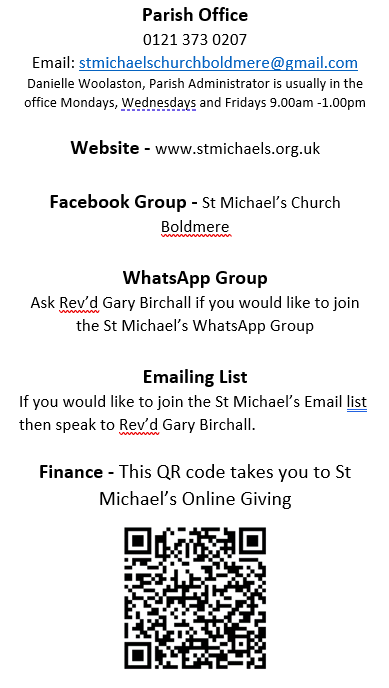 We all need…A Churchwarden to take over from Peter Swaine when he steps down from the rolel in May this year.  You would be working alongside Pam Baxter, Rev’d Gary Birchall, the PCC and the Parish Administrator to oversee the life and running of St Michael’s Church.  Is this what God might be calling you to at St Michael’s. Speak to Rev’d Gary, Pete or Pam.St Michael’s Herald 2024 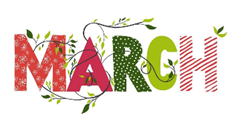 Services in Church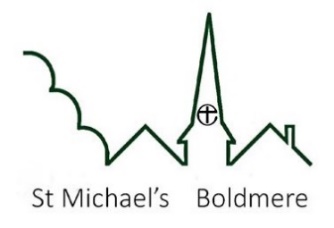 Sunday Mornings 10.00am – usually a Holy Communion Service + groups for different ages.Usually livestreamed on YouTubeSunday Evenings 6.00pm – usually a quiet reflective service following a particular theme.Morning Prayer on Zoom- Wednesdays 10.00amMeeting ID: 298 679 1058Passcode: 905710Friday Holy Communion in Epiphany Chapel at 11.00am as part of Place of WelcomeCelebrate – Jesus at the CentreA gathering for children and families: 2nd Sunday of each month at 3.30pm – next date: 10th March at 10.00am for Mothering Sunday, 14th AprilSunday Groups South Aisle Saints – for pre-school children and parents/carers in South AisleFLOK – for primary school aged children.FLOK+ for Year 6 upwards.Forthcoming EventsAn Aston and Sutton Coldfield Deanery welcome service for Right Rev’d Michael Volland, the new Bishop of Birmingham on Sunday 17th March at 7.30pm at St John’s Church Walmley.  All of us are welcome (no booking required). Easter Garden making Saturday 23rd March 10.00am to 12.00noonBring and Share Lunch – Sunday 24th March after the morning service. Beetle Drive – Saturday 13th April 4.30pm to 7.00pmChristian Aid Big Brekkie: Saturday 11th May in the South Aisle.  Enjoy a breakfast and support the work of Christian Aid.  Put it in your diary.Church Picnic – Sunday 2nd June to mark the 10th anniversary of Rev’d Gary Birchall being Vicar at St Michael’sLooking Ahead – Sunday ServicesSun 3rd Mar – 10.00am Holy Communion6.00pm – I Am sayings of Jesus Evening ServiceSun 10th Mar – Celebrate at 10.00am6.00pm – Holy Communion, I Am sayings of JesusSun 17th Mar – 10.00am Holy Communion6.00pm – I Am sayings of Jesus evening serviceSun 24th Mar – Palm Sunday 10.00am Holy Communion with a dramatic reading of the Passion according to Mark6.00pm – Stations of the CrossMonday to Wednesday in Holy Week – 7.30pm to 8.00pm The Jesus Prayer at the Cross in the Epiphany ChapelMaundy Thursday  28th March – 7.30pm Tennebrae ServiceGood Friday 29th March – 10.00am Good Friday Service shared with Chester Road Baptist Church at Chester Road Baptist Church.12.00noon to 3.00pm – Reflections on the Passion according to Mark.Easter Sunday 31st March  - 6.00am Easter Dawn Service10.00am Easter Day Holy CommunionRegular Weekly/Monthly Activities: Men’s Night – first Tuesday of each month in the Bishop Vesey pub from 7.30pmPlace of Welcome – Fridays in the South Aisle in St Michael’ Church from 10.00am to 12.00noon now including Crafting in Company and 11.00am Holy Communion.Music and Singing Team – 6.00pm to 7.00pm most Fridays in the Church.  Speak to Rev’d Gary Birchall if you would like to get involved.March TipsEveryday Faith: if someone says “sorry”, pause … and make it clear that you accept their apology. A Rocha Eco Church: Celebrate Spring. Immerse yourself in the sights and sounds of the season –Nature can boost our happiness, so spend time in your garden, on your balcony, and in local green spaces. Dedicate quality time to appreciate creation’s beauty, and thank God for the hope that spring can bring with our Lent resources at arocha.org.uk/ connect-with-gods-creation-overlent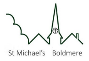 Focus on WelcomeElaine Riley has been preparing Story bags for children which can be found at the back of the church.  First four feature Creation, Noah, Daniel and Teddy Bear.  Take a look.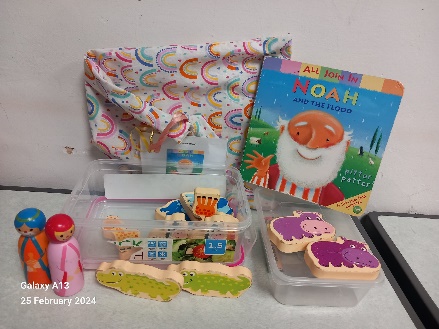 